УТВЕРЖДЕНАпостановлением администрацииКопейского городского округаЧелябинской областиот  23.10.2020 № 2379-п(в редакции постановленияадминистрации Копейского городского округа от__________№______)Муниципальная программа«Благоустройство городской среды Копейского городского округа» ПАСПОРТмуниципальной программы «Благоустройство городской среды Копейского городского округа» (далее – муниципальная программа)Ответственный исполнитель муниципальной программы: управление городского хозяйства администрации Копейского городского округа (далее – УГХ, городской округ).Соисполнители муниципальной программы: управление архитектуры и градостроительства администрации Копейского городского округа (далее – УАиГ);муниципальное учреждение Копейского городского округа «Городская служба заказчика» (далее – МУ КГО «ГСЗ»).Цели, задачи и целевые показатели муниципальной программы:                                                                                                    Таблица 1Сроки реализации муниципальной программы: 2021-2024 годы. Программа реализуется в один этап.Объем бюджетных ассигнований муниципальной программы.Общий объем финансового обеспечения муниципальной программы в 2021- 2024 годах составит 156 076,92 тыс. рублей, в том числе:Таблица 26. Ожидаемые результаты реализации муниципальной программы:благоустройство 3 дворовых территорий;благоустройство 13 общественных территорий;установка комплексной системы обеспечения и онлайн мониторинга общественной безопасности, включая организацию постоянного видеонаблюдения с использованием видеоаналитики в 1 общественной территории.Раздел I. Приоритеты и цели муниципальной политики, включая характеристику текущего состояния сферы реализации муниципальной программы        Настоящая муниципальная программа разработана в соответствии с выполнением мероприятий по реализации на территории Челябинской области регионального проекта «Формирование комфортной городской среды» национального проекта «Жилье и городская среда» и приоритетного проекта «Формирование современной городской среды» в рамках стратегического направления «ЖКХ и городская среда» в период 2021-2024 годов.Благоустройство является составляющей частью городской среды, которая может сформировать комфорт, эстетическую и функциональную привлекательность, качество и удобство жизни горожан. Учитывая важную роль благоустройства и активное развитие благоустроительной деятельности в городе, комплексное благоустройство формируется в особую отрасль проектирования и городского хозяйства. Российскому экономическому и хозяйственному пространству свойственна большая неоднородность, и поэтому разработка программы развития благоустройства города на основе эффективного использования услуг благоустройства является сложной задачей.С ростом городского округа и повышением технологического уровня промышленности все более острой становится проблема благоустройства городской территории и управления услугами благоустройства городского округа. Эта проблема требует тщательно взвешенных управленческих решений, связанных с планированием работы предприятий благоустройства и использованием территориальных ресурсов.Использование программного метода, увязывающего цель, задачу и мероприятия по срокам и ресурсам, создаст условия для максимально эффективного использования бюджетных средств в соответствии с приоритетами муниципальной политики в сфере благоустройства городского округа.Реализация муниципальной программы позволит повысить уровень благоустройства территорий общего пользования (парки, скверы, территории, прилегающие к объектам социальной инфраструктуры и т.д.) и дворовых территорий городского округа.          В муниципальной программе используются следующие понятия:дворовая территория - совокупность территорий, прилегающих к многоквартирному дому, с расположенными на них объектами, предназначенными для обслуживания и эксплуатации таких домов, и элементами благоустройства этих территорий, в том числе парковками, тротуарами и автомобильными дорогами, включая автомобильные дороги, образующие проезды к территориям, прилегающих к многоквартирным домам;общественная территория – территория муниципального образования, которая постоянно доступна для общего пользования, в том числе площадь, набережная, пешеходная зона, парковка, сквер, парк и иная территория муниципального образования, используемая населением муниципального образования бесплатно в различных целях (для общения, отдыха, занятия спортом и т.п.);заинтересованные лица - собственники помещений в многоквартирных домах, собственники иных зданий и сооружений, расположенных в границах дворовой территории, подлежащей благоустройству;минимальный перечень работ - перечень работ по благоустройству дворовых территорий, включающий в себя: ремонт дворовых проездов, тротуаров, оборудование автомобильных парковок, обеспечение освещения дворовых территорий, установка скамеек, урн, оборудование детских и (или) спортивных площадок.Минимальный перечень работ по благоустройству дворовых территорий является исчерпывающим и не может быть расширен.дополнительный перечень работ: перечень работ по благоустройству дворовых территорий, включающий в себя: ремонт и установка ограждений, озеленение территорий, иные виды работ.Софинансирование работ из дополнительного перечня работ по благоустройству дворовых территорий составляет не менее 3% в случае включения в муниципальную программу дворовой территории до вступления в силу постановления Правительства Российской Федерации от 9 февраля 2019 года               № 106 и 20% на дворовые территории, которые включены после вступления в силу вышеуказанного постановления Правительства РФ. Порядок аккумулирования и расходования средств заинтересованных лиц, направляемых на выполнение дополнительного перечня работ по благоустройству дворовых территорий утверждается нормативным правовым актом администрации Копейского городского округа.Раздел II. Основные цели и задачи муниципальной программыЦелью муниципальной программы является создание наиболее благоприятных и комфортных условий жизнедеятельности населения городского округа.Основными задачами муниципальной программы являются:повышение уровня благоустройства дворовых территорий городского округа;повышение уровня благоустройства территорий общего пользования (парки, скверы, территории, прилегающие к объектам социальной инфраструктуры и т.д.) городского округа;создание комплексных систем обеспечения и онлайн мониторинга общественной безопасности, включая организацию постоянного видеонаблюдения с использованием видеоаналитики в общественных территориях.Раздел III. Система мероприятий и финансово-экономическое обоснование муниципальной программы                                                                                                                                                                 Таблица 3Продолжение таблицы 3Окончание таблицы 3* объем финансирования будет определен после разработки проектно-сметной документацииРаздел IV. Организация управления и механизм реализации муниципальной программыРеализация муниципальной программы осуществляется в соответствии с Федеральным законом от 06 октября 2003 года № 131–ФЗ «Об общих принципах организации местного самоуправления в Российской Федерации».Выполнение мероприятий муниципальной программы предусматривает участие жителей в реализации благоустройства территорий. Трудовое участие жителей, заинтересованных лиц, организаций выражается в выполнении жителями следующих неоплачиваемых работ, не требующих специальной квалификации:санитарная уборка территории, подлежащей благоустройству, в весенний период;уборка мелкого летучего мусора после производства работ;покраска существующих малых архитектурных форм (далее - МАФы), бордюрного камня;озеленение территории (посадка саженцев деревьев, кустарников, устройство клумб, цветников, газонов);иные виды работ по усмотрению жителей.Количество жителей, принимающих трудовое участие, а также его периодичность в выполнении работ по благоустройству (не менее 2-х раз за период проведения работ по благоустройству дворовой территории), устанавливается физическим или юридическим лицом, представляющим интересы собственников помещений в многоквартирных домах, дворовые территории которых участвуют в муниципальной программе, уполномоченным общим собранием собственников помещений многоквартирного дома (далее - инициативная группа). Инициативная группа по окончании работ, изложенных в перечне дополнительных видов работ, представляет ответственному исполнителю муниципальной программы отчет о трудовом участии жителей многоквартирного дома, территория которого благоустраивалась, с приложением реестра собственников с подписями, а также при желании жителей фотоматериала.В соответствии с Правилами предоставления и распределения субсидий из федерального бюджета бюджетам субъектов Российской Федерации на поддержку государственных программ субъектов Российской Федерации и муниципальных программ формирования современной городской среды, утвержденными постановлением Правительства РФ от 9 февраля 2019 года      № 106 «О внесении изменений в приложение № 15 к государственной программе Российской Федерации «Обеспечение доступным и комфортным жильем и коммунальными услугами граждан Российской Федерации» (далее — постановление Правительства РФ от 9 февраля 2019 года) общественная комиссия городского округа для оценки и обсуждения проектов и предложений по благоустройству вправе: из адресного перечня дворовых и общественных территорий, подлежащих благоустройству в рамках реализации муниципальной программы, территории, расположенные вблизи многоквартирных домов, физический износ основных конструктивных элементов (крыша, стены, фундамент) которых превышает 70 процентов, а также территории, которые планируются к изъятию для муниципальных или государственных нужд в соответствии с генеральным планом соответствующего поселения при условии одобрения решения об исключении указанных территорий из адресного перечня дворовых территорий и общественных территорий межведомственной комиссией в порядке, установленном такой комиссией;из адресного перечня дворовых территорий, подлежащих благоустройству в рамках реализации муниципальной программы, дворовые территории, собственники помещений многоквартирных домов которых приняли решение об отказе от благоустройства дворовой территории в рамках реализации соответствующей программы или не приняли решения о благоустройстве дворовой территории в сроки, установленные соответствующей программой. При этом исключение дворовой территории из перечня дворовых территорий, подлежащих благоустройству в рамках реализации муниципальной программы, возможно только при условии одобрения соответствующего решения муниципального образования общественной комиссией в порядке, установленном такой комиссией.Предельная дата заключения соглашений по результатам закупки товаров, работ и услуг для обеспечения муниципальных нужд в целях реализации муниципальных программ: не позднее 1 октября года, предшествующего году получения субсидии.Реализация мероприятий по благоустройству дворовых территорий многоквартирных домов и общественных территорий осуществляется с учетом:1) необходимости обеспечения физической, пространственной и информационной доступности зданий, сооружений, дворовых и общественных территорий для инвалидов и других маломобильных групп населения; 2) обеспечения синхронизации выполнения работ в рамках муниципальной программы с реализуемыми в городском округе муниципальными программами, предусматривающими строительство (реконструкцию, ремонт) объектов недвижимого имущества, ремонт и (или) модернизацию инженерных сетей и иных объектов, расположенных на территории городского округа;3) привлечения к выполнению работ по благоустройству дворовых территорий студенческих строительных отрядов;4) привлечения добровольцев (волонтеров) к участию реализации мероприятий по благоустройству территорий;5) условия об обязательном установлении минимального трехлетнего гарантийного срока на выполненные работы по благоустройству дворовых и общественных территорий;6) решения о принятии собственниками помещений в многоквартирном доме имущества, созданного в результате благоустройства, в состав общего имущества многоквартирного дома;7) размещения в государственно - информационной системе жилищно-коммунального хозяйства (далее — ГИС ЖКХ) информации о реализации федерального проекта «Формирование комфортной городской среды» на территории муниципального образования с учетом методических рекомендаций о размещении информации в ГИС ЖКХ, утверждаемых Министерством строительства и жилищно-коммунального хозяйства Российской Федерации.Администрацией городского округа ежегодно проводится рейтинговое голосование по отбору общественных территорий, подлежащих благоустройству в рамках реализации муниципальной программы. Дворовые территории включаются в муниципальную программу на основании решения общественной комиссии и после предоставления в адрес администрации КГО решения, оформленного протоколом собственников по следующим вопросам:об определении видов работ, необходимых для благоустройства из минимального (ремонт дворовых проездов, тротуаров, оборудование автомобильных парковок, обеспечение освещения дворовых территорий, установка скамеек, урн, оборудование детских и (или) спортивных площадок) и дополнительного перечня (ремонт и установка ограждений, озеленение территорий, иные виды работ);об утверждении дизайн-проекта дворовой территории;о софинансировании работ по благоустройству дворовых территорий в размере 20% от стоимости выполнения работ на дополнительный перечень работ, утвержденных постановлением Правительства РФ от 9 февраля 2019                                  № 106;о формировании земельного участка, созданного в результате благоустройства и передаче его в состав общего имущества многоквартирного дома;о принятии имущества, созданного в результате благоустройства, в состав общего имущества многоквартирного дома.	Одним из условий включения дворовой территории в действующую муниципальную программу являются выполненные работы по межеванию дворовой территории и постановки на кадастровый учет.Визуализированный перечень образцов элементов благоустройства, предлагаемых к размещению на дворовой территории, представлен в      таблице 4.Таблица 4Продолжение таблицы 4Окончание таблицы 4Механизм реализации включает:корректировку муниципальной программы;мониторинг выполнения показателей мероприятий муниципальной программы и сбор оперативной отчетной информации;подготовку и представление в установленном порядке отчетов о ходе реализации муниципальной программы.Корректировка муниципальной программы включает внесение изменений и дополнений в перечень программных мероприятий, финансируемых с использованием средств бюджета округа, регионального и федерального бюджетов, внебюджетных источников, а также с применением механизмов инициативного бюджетирования.Взаимодействие и отчетность осуществляются в соответствии с действующим порядком принятия решений о разработке муниципальных программ городского округа, их формирования и реализации, утвержденными постановлением администрации городского округа.Управление и контроль за реализацией муниципальной программы осуществляется ответственным исполнителем – УГХ.Ответственный исполнитель ежеквартально (за исключением                           IV квартала), до 16 числа месяца, следующего за отчетным кварталом, направляет мониторинг реализации муниципальной программы в управление экономического развития  администрации городского округа. Ответственный исполнитель муниципальной программы совместно с соисполнителями до 1 марта года, следующего за отчетным, готовит годовой отчет о ходе реализации муниципальной программы.Реализация мероприятий, предусмотренных муниципальной программой, осуществляется в соответствии с законодательством Российской Федерации о размещении заказов на поставки товаров, выполнение работ, оказание услуг для муниципальных нужд. Функции муниципального заказчика при выполнении мероприятий муниципальной программы осуществляет соисполнитель муниципальной программы – МУ КГО «ГСЗ»:заключение договора (контракта) на выполнение работ, необходимых для реализации мероприятий муниципальной программы;оперативной проверки качества исполнения муниципальных контрактов;приемка выполненных работ.                                                                                                  Указанный механизм позволит осуществлять мониторинг и реализовать поставленные муниципальной программой задачи в полном объёме.Раздел V. Ожидаемые результаты реализации муниципальной программыВ результате реализации муниципальной программы на территории городского округа планируется благоустроить 23                                                                                                                                                                                                                                             территории общего пользования, а так же на 1 общественной территории установить комплексную систему обеспечения и онлайн мониторинга общественной безопасности, включая организацию постоянного видеонаблюдения с использованием систем видеоаналитики. Сведения о целевых показателях (индикаторах) муниципальной программы и их значениях представлены в таблице 5.Таблица 5Окончание таблицы 5Заместитель Главы городского округапо жилищно-коммунальным вопросам                                                  И.В. Фролов                                 №п/пЦели, задачи муниципальной программы, наименование и единица измерения целевого показателяЗначение целевого показателяЗначение целевого показателяЗначение целевого показателяЗначение целевого показателя№п/пЦели, задачи муниципальной программы, наименование и единица измерения целевого показателя2021202220232024Цель муниципальной программы: создание наиболее благоприятных и комфортных условий жизнедеятельности населения городского округаЦель муниципальной программы: создание наиболее благоприятных и комфортных условий жизнедеятельности населения городского округаЦель муниципальной программы: создание наиболее благоприятных и комфортных условий жизнедеятельности населения городского округаЦель муниципальной программы: создание наиболее благоприятных и комфортных условий жизнедеятельности населения городского округаЦель муниципальной программы: создание наиболее благоприятных и комфортных условий жизнедеятельности населения городского округаЦель муниципальной программы: создание наиболее благоприятных и комфортных условий жизнедеятельности населения городского округа1.1.Задача 1 – повышение уровня благоустройства дворовых территорий городского округаЗадача 1 – повышение уровня благоустройства дворовых территорий городского округаЗадача 1 – повышение уровня благоустройства дворовых территорий городского округаЗадача 1 – повышение уровня благоустройства дворовых территорий городского округаЗадача 1 – повышение уровня благоустройства дворовых территорий городского округа1.1.1.Количество благоустроенных дворовых территорий (ед.)03001.2.Задача 2 – повышение уровня благоустройства территорий общего пользования (парки, скверы, территории, прилегающие к объектам социальной инфраструктуры и т.д.) городского округаЗадача 2 – повышение уровня благоустройства территорий общего пользования (парки, скверы, территории, прилегающие к объектам социальной инфраструктуры и т.д.) городского округаЗадача 2 – повышение уровня благоустройства территорий общего пользования (парки, скверы, территории, прилегающие к объектам социальной инфраструктуры и т.д.) городского округаЗадача 2 – повышение уровня благоустройства территорий общего пользования (парки, скверы, территории, прилегающие к объектам социальной инфраструктуры и т.д.) городского округаЗадача 2 – повышение уровня благоустройства территорий общего пользования (парки, скверы, территории, прилегающие к объектам социальной инфраструктуры и т.д.) городского округа1.2.1.Количество благоустроенных территорий общего пользования (ед.)44321.3.Задача 3- создание комплексных систем обеспечения и онлайн мониторинга общественной безопасности, включая организацию постоянного видеонаблюдения с использованием видеоаналитики в общественных территорияхЗадача 3- создание комплексных систем обеспечения и онлайн мониторинга общественной безопасности, включая организацию постоянного видеонаблюдения с использованием видеоаналитики в общественных территорияхЗадача 3- создание комплексных систем обеспечения и онлайн мониторинга общественной безопасности, включая организацию постоянного видеонаблюдения с использованием видеоаналитики в общественных территорияхЗадача 3- создание комплексных систем обеспечения и онлайн мониторинга общественной безопасности, включая организацию постоянного видеонаблюдения с использованием видеоаналитики в общественных территорияхЗадача 3- создание комплексных систем обеспечения и онлайн мониторинга общественной безопасности, включая организацию постоянного видеонаблюдения с использованием видеоаналитики в общественных территориях1.3.1.Количество общественных территорий, где планируется установить комплексную систему обеспечения и онлайн мониторинга общественной безопасности, включая организацию постоянного видеонаблюдения с использованием систем видеоаналитики (ед.)1000ГодИсточник финансирования (тыс. руб.)Источник финансирования (тыс. руб.)Источник финансирования (тыс. руб.)Источник финансирования (тыс. руб.)Годфедеральный бюджетобластной бюджетместный бюджетВсего202140 483,101 772,60426,9042 682,60202251 270,102 592,202 834,8656 697,16202351 270,102 592,202 834,8656 697,1620240000Всего:143 023,306 957,006 096,62156 076,92№п/пНаименование мероприятийОтветственный исполнительЦелевой показательОбъем финансирования (тыс. руб.)Объем финансирования (тыс. руб.)Объем финансирования (тыс. руб.)Объем финансирования (тыс. руб.)№п/пНаименование мероприятийОтветственный исполнительЦелевой показательФедеральный бюджетОбластной бюджетМестный бюджетИтого12345678Цель - создание наиболее благоприятных и комфортных условий жизнедеятельности населения городского округаЦель - создание наиболее благоприятных и комфортных условий жизнедеятельности населения городского округаЦель - создание наиболее благоприятных и комфортных условий жизнедеятельности населения городского округаЦель - создание наиболее благоприятных и комфортных условий жизнедеятельности населения городского округаЦель - создание наиболее благоприятных и комфортных условий жизнедеятельности населения городского округаЦель - создание наиболее благоприятных и комфортных условий жизнедеятельности населения городского округаЦель - создание наиболее благоприятных и комфортных условий жизнедеятельности населения городского округаЦель - создание наиболее благоприятных и комфортных условий жизнедеятельности населения городского округа  Задача 1 – повышение уровня благоустройства дворовых территорий городского округа  Задача 1 – повышение уровня благоустройства дворовых территорий городского округа  Задача 1 – повышение уровня благоустройства дворовых территорий городского округа  Задача 1 – повышение уровня благоустройства дворовых территорий городского округа  Задача 1 – повышение уровня благоустройства дворовых территорий городского округа  Задача 1 – повышение уровня благоустройства дворовых территорий городского округа  Задача 1 – повышение уровня благоустройства дворовых территорий городского округа  Задача 1 – повышение уровня благоустройства дворовых территорий городского округа2021 год2021 год2021 год2021 год2021 год2021 год2021 год2021 год--------2022 год2022 год2022 год2022 год2022 год2022 год2022 год2022 год1.1.Благоустройство дворовой территории: г. Копейск, ул. Луганская, 4МУ КГО «ГСЗ»1.1.1.1808,5691,44100,002000,001.2.Благоустройство дворовой территории: г. Копейск, ул. Черняховского, 19МУ КГО «ГСЗ»1.1.1.2170,27109,73120,002400,001.3.Благоустройство дворовой территории: г. Копейск, ул. Терешковой, 5аМУ КГО «ГСЗ»1.1.1.2170,27109,73120,002400,00Итого в 2022 году:Итого в 2022 году:Итого в 2022 году:Итого в 2022 году:6149,10310,90340,006800,00310,90Задача 2 – повышение уровня благоустройства территорий общего пользования (парки, скверы, территории, прилегающие к объектам социальной инфраструктуры и т.д.) городского округаЗадача 2 – повышение уровня благоустройства территорий общего пользования (парки, скверы, территории, прилегающие к объектам социальной инфраструктуры и т.д.) городского округаЗадача 2 – повышение уровня благоустройства территорий общего пользования (парки, скверы, территории, прилегающие к объектам социальной инфраструктуры и т.д.) городского округаЗадача 2 – повышение уровня благоустройства территорий общего пользования (парки, скверы, территории, прилегающие к объектам социальной инфраструктуры и т.д.) городского округаЗадача 2 – повышение уровня благоустройства территорий общего пользования (парки, скверы, территории, прилегающие к объектам социальной инфраструктуры и т.д.) городского округаЗадача 2 – повышение уровня благоустройства территорий общего пользования (парки, скверы, территории, прилегающие к объектам социальной инфраструктуры и т.д.) городского округаЗадача 2 – повышение уровня благоустройства территорий общего пользования (парки, скверы, территории, прилегающие к объектам социальной инфраструктуры и т.д.) городского округаЗадача 2 – повышение уровня благоустройства территорий общего пользования (парки, скверы, территории, прилегающие к объектам социальной инфраструктуры и т.д.) городского округа2021 год2021 год2021 год2021 год2021 год2021 год2021 год2021 год2.1.Благоустройство детской площадки в районе ул. Тенистая, ул. Малахитовая, ул. Центральная в жилом массиве Октябрьский, г. КопейскМУ КГО «ГСЗ»1.2.1.9 422,94412,5999,389 934,912.2.Благоустройство сквера на ул. Калинина, между домами №№13,13а и 17, 17а, г. Копейск, в том числе:МУ КГО «ГСЗ»1.2.1.11 211,92490,94118,2211 821,08122333456782.2.1.Благоустройство сквера на ул. Калинина, между домами №№13,13а и 17, 17а, г. КопейскБлагоустройство сквера на ул. Калинина, между домами №№13,13а и 17, 17а, г. КопейскМУ КГО «ГСЗ»МУ КГО «ГСЗ»МУ КГО «ГСЗ»1.2.1.9 627,92421,57101,5210 151,012.2.2.Благоустройство пешеходных зон в  сквере на ул. Калинина, между домами №№13,13а и 17, 17а, г. Копейск Благоустройство пешеходных зон в  сквере на ул. Калинина, между домами №№13,13а и 17, 17а, г. Копейск МУ КГО «ГСЗ»МУ КГО «ГСЗ»МУ КГО «ГСЗ»1.2.1.1 584,0069,3716,71 670,072.3.Благоустройство сквера перед ДК им. Ильича на ул. Театральная, 6 в Потанинском жилом массиве, г. КопейскБлагоустройство сквера перед ДК им. Ильича на ул. Театральная, 6 в Потанинском жилом массиве, г. КопейскМУ КГО «ГСЗ»МУ КГО «ГСЗ»МУ КГО «ГСЗ»1.2.1.14 181,62620,95149,5314 952,102.4.Благоустройство сквера между домами №№ 14 и 16 по ул. Темника, г. КопейскБлагоустройство сквера между домами №№ 14 и 16 по ул. Темника, г. КопейскМУ КГО «ГСЗ»МУ КГО «ГСЗ»МУ КГО «ГСЗ»1.2.1.5 117,37224,0753,975 395,41Итого в 2021 году:Итого в 2021 году:Итого в 2021 году:Итого в 2021 году:Итого в 2021 году:Итого в 2021 году:Итого в 2021 году:39 933,851 748,55421,1042 103,502022 год2022 год2022 год2022 год2022 год2022 год2022 год2022 год2022 год2022 год2022 год2.5.Благоустройство прибрежной зоны пруда "Вагановка" в Горняцком жилом массивеБлагоустройство прибрежной зоны пруда "Вагановка" в Горняцком жилом массивеМУ КГО «ГСЗ»МУ КГО «ГСЗ»МУ КГО «ГСЗ»1.2.1.13 350,03674,97738,1614 763,162.6.Благоустройство сквера, расположенного за ДК им. Бажова, по ул. Л. Чайкиной, 33 в Бажовском жилом массивеБлагоустройство сквера, расположенного за ДК им. Бажова, по ул. Л. Чайкиной, 33 в Бажовском жилом массивеМУ КГО «ГСЗ»МУ КГО «ГСЗ»МУ КГО «ГСЗ»1.2.1.14 070,59711,41778,0015 560,002.7.Благоустройство пешеходной зоны по ул. Жданова, 29, 29а от Центральной библиотеки до МОУ СОШ № 1Благоустройство пешеходной зоны по ул. Жданова, 29, 29а от Центральной библиотеки до МОУ СОШ № 1МУ КГО «ГСЗ»МУ КГО «ГСЗ»МУ КГО «ГСЗ»1.2.1.4 611,83233,17255,005 100,002.8.Благоустройство сквера по ул. Международная (между домами №№65 и 65/1)Благоустройство сквера по ул. Международная (между домами №№65 и 65/1)МУ КГО «ГСЗ»МУ КГО «ГСЗ»МУ КГО «ГСЗ»1.2.1.13 088,55661,75723,714 474,00Итого в 2022 году:Итого в 2022 году:Итого в 2022 году:Итого в 2022 году:Итого в 2022 году:Итого в 2022 году:Итого в 2022 году:45121,002281,302494,8649897,1649897,162023 год2023 год2023 год2023 год2023 год2023 год2023 год2023 год2023 год2023 год2023 год2023 год2.92.9Благоустройство пешеходной зоны по пер. Тореза, 2 до МОУ СОШ № 24, вдоль дома ребенка № 8Благоустройство пешеходной зоны по пер. Тореза, 2 до МОУ СОШ № 24, вдоль дома ребенка № 8МУ КГО «ГСЗ»1.2.1.1.2.1.12 660,00640,09700,0114 000,1014 000,10123456782.10.Благоустройство детской площадки в микрорайоне "Музыкальный" в Потанинском жилом массивеМУ КГО «ГСЗ»1.2.1.17090,89864,11945,0018900,002.11.Благоустройство сквера, детской площадки по ул. Ручейной (западнее жилого дома № 5 по ул. Зенитной)МУ КГО «ГСЗ»1.2.1.17090,89864,11945,0018900,00Итого в 2023 году:Итого в 2023 году:Итого в 2023 году:Итого в 2023 году:51 270,102 592,202 834,8656 697,162024 год2024 год2024 год2024 год2024 год2024 год2024 год2024 год2.12.Благоустройство детской площадки в районе дома № 29 по ул. ГладковаМУ КГО «ГСЗ»1.2.1.****2.13.Благоустройство детской площадки по ул. Бубнова (севернее жилого дома № 4) п. ЗуевкаМУ КГО «ГСЗ»1.2.1.****Итого в 2024 году:Итого в 2024 году:Итого в 2024 году:Итого в 2024 году:****Всего:Всего:Всего:Всего:142 474,056 932,956 090,82155 497,82Задача 3 - создание комплексных систем обеспечения и онлайн мониторинга общественной безопасности, включая организацию постоянного видеонаблюдения с использованием видеоаналитики в общественных территорияхЗадача 3 - создание комплексных систем обеспечения и онлайн мониторинга общественной безопасности, включая организацию постоянного видеонаблюдения с использованием видеоаналитики в общественных территорияхЗадача 3 - создание комплексных систем обеспечения и онлайн мониторинга общественной безопасности, включая организацию постоянного видеонаблюдения с использованием видеоаналитики в общественных территорияхЗадача 3 - создание комплексных систем обеспечения и онлайн мониторинга общественной безопасности, включая организацию постоянного видеонаблюдения с использованием видеоаналитики в общественных территорияхЗадача 3 - создание комплексных систем обеспечения и онлайн мониторинга общественной безопасности, включая организацию постоянного видеонаблюдения с использованием видеоаналитики в общественных территорияхЗадача 3 - создание комплексных систем обеспечения и онлайн мониторинга общественной безопасности, включая организацию постоянного видеонаблюдения с использованием видеоаналитики в общественных территорияхЗадача 3 - создание комплексных систем обеспечения и онлайн мониторинга общественной безопасности, включая организацию постоянного видеонаблюдения с использованием видеоаналитики в общественных территорияхЗадача 3 - создание комплексных систем обеспечения и онлайн мониторинга общественной безопасности, включая организацию постоянного видеонаблюдения с использованием видеоаналитики в общественных территориях2021 год2021 год2021 год2021 год2021 год2021 год2021 год2021 год3.1.Создание комплексной системы обеспечения и онлайн мониторинга общественной безопасности, включая организацию постоянного видеонаблюдения с использованием видеоаналитики на общественной территории: «Сквер между домами №№ 14 и 16 по ул. Темника, г. Копейск»МУ КГО «ГСЗ»1.3.1.549,2524,055,80579,1Итого в 2021 году:Итого в 2021 году:Итого в 2021 году:Итого в 2021 году:549,2524,055,80579,1Всего по программе:Всего по программе:Всего по программе:Всего по программе:143 023,306 957,006 096,62156 076,92№ п/пНаименова-ние конструк-цииТехнические характеристикиЭскизЕд-цы изм.Кол-воЦена за ед-цу (руб.)12345671Песочница машина2500х1500х1600 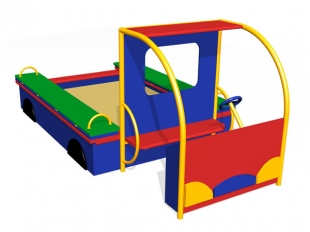 шт.117000,02Карусель 1450х1450х700 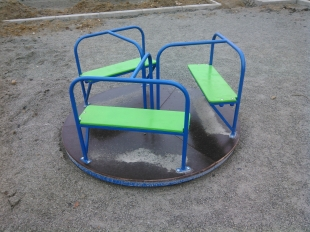 шт.124500,0 3Детский игровой комплекс 3225х2070х2280 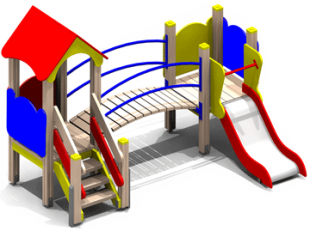 шт.159000,04Качели+шведская стенка +баскетбольный щит 2600х400х2000 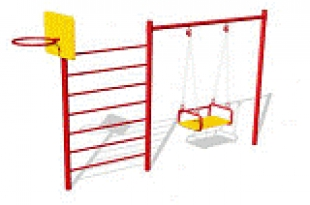 шт.119000,012345675Лазалка джип 2000х15000х1010 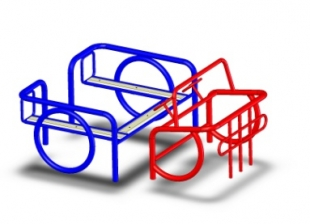 шт.125000,06Скамейка 1180х250х1100 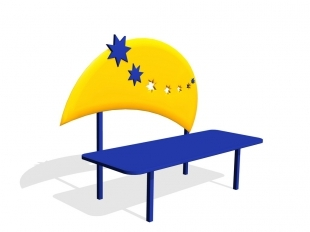 шт.15500,07Горка Домик 2300х2500х1900 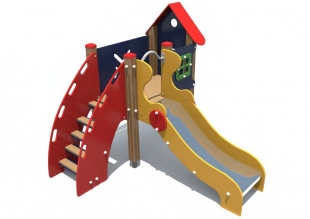 шт.137000,08Диван -качели 1930х1500х2000 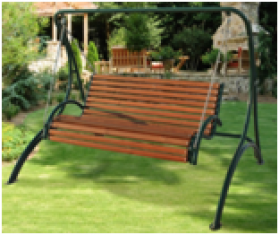 шт.122000,012345679Качели двойные 3200х1400х1900 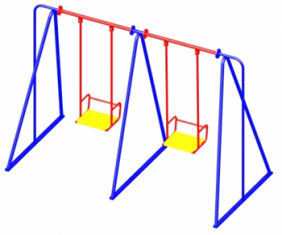 шт.119000,010Урна 570х380х350 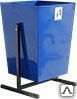 шт.11600,0№п/пНаименование целевых индикативных показателейЕди-ница изме-ренияЗначение целевого показателяЗначение целевого показателяЗначение целевого показателяЗначение целевого показателяЗначение целевого показателяЗначение целевого показателя№п/пНаименование целевых индикативных показателейЕди-ница изме-рения2020 год2021 год2022 год2023 год2024 годИтогоза2021-2024 гг.123456789Цель: создание наиболее благоприятных и комфортных условий жизнедеятельности населения городского округаЦель: создание наиболее благоприятных и комфортных условий жизнедеятельности населения городского округаЦель: создание наиболее благоприятных и комфортных условий жизнедеятельности населения городского округаЦель: создание наиболее благоприятных и комфортных условий жизнедеятельности населения городского округаЦель: создание наиболее благоприятных и комфортных условий жизнедеятельности населения городского округаЦель: создание наиболее благоприятных и комфортных условий жизнедеятельности населения городского округаЦель: создание наиболее благоприятных и комфортных условий жизнедеятельности населения городского округаЦель: создание наиболее благоприятных и комфортных условий жизнедеятельности населения городского округаЦель: создание наиболее благоприятных и комфортных условий жизнедеятельности населения городского округа1.1.Задача 1 – повышение уровня благоустройства дворовых территорий городского округаЗадача 1 – повышение уровня благоустройства дворовых территорий городского округаЗадача 1 – повышение уровня благоустройства дворовых территорий городского округаЗадача 1 – повышение уровня благоустройства дворовых территорий городского округаЗадача 1 – повышение уровня благоустройства дворовых территорий городского округаЗадача 1 – повышение уровня благоустройства дворовых территорий городского округаЗадача 1 – повышение уровня благоустройства дворовых территорий городского округаЗадача 1 – повышение уровня благоустройства дворовых территорий городского округа1.1.1.Количество благоустроенных дворовых территорийед.2030031.2.Задача 2 – повышение уровня благоустройства территорий общего пользования (парки, скверы, территории, прилегающие к объектам социальной инфраструктуры и т.д.) городского округаЗадача 2 – повышение уровня благоустройства территорий общего пользования (парки, скверы, территории, прилегающие к объектам социальной инфраструктуры и т.д.) городского округаЗадача 2 – повышение уровня благоустройства территорий общего пользования (парки, скверы, территории, прилегающие к объектам социальной инфраструктуры и т.д.) городского округаЗадача 2 – повышение уровня благоустройства территорий общего пользования (парки, скверы, территории, прилегающие к объектам социальной инфраструктуры и т.д.) городского округаЗадача 2 – повышение уровня благоустройства территорий общего пользования (парки, скверы, территории, прилегающие к объектам социальной инфраструктуры и т.д.) городского округаЗадача 2 – повышение уровня благоустройства территорий общего пользования (парки, скверы, территории, прилегающие к объектам социальной инфраструктуры и т.д.) городского округаЗадача 2 – повышение уровня благоустройства территорий общего пользования (парки, скверы, территории, прилегающие к объектам социальной инфраструктуры и т.д.) городского округаЗадача 2 – повышение уровня благоустройства территорий общего пользования (парки, скверы, территории, прилегающие к объектам социальной инфраструктуры и т.д.) городского округа1234567891.2.1.Количество благоустроенных территорий общего пользования ед.144432131.3.Задача 3- создание комплексных систем обеспечения и онлайн мониторинга общественной безопасности, включая организацию постоянного видеонаблюдения с использованием видеоаналитики в общественных территорияхЗадача 3- создание комплексных систем обеспечения и онлайн мониторинга общественной безопасности, включая организацию постоянного видеонаблюдения с использованием видеоаналитики в общественных территорияхЗадача 3- создание комплексных систем обеспечения и онлайн мониторинга общественной безопасности, включая организацию постоянного видеонаблюдения с использованием видеоаналитики в общественных территорияхЗадача 3- создание комплексных систем обеспечения и онлайн мониторинга общественной безопасности, включая организацию постоянного видеонаблюдения с использованием видеоаналитики в общественных территорияхЗадача 3- создание комплексных систем обеспечения и онлайн мониторинга общественной безопасности, включая организацию постоянного видеонаблюдения с использованием видеоаналитики в общественных территорияхЗадача 3- создание комплексных систем обеспечения и онлайн мониторинга общественной безопасности, включая организацию постоянного видеонаблюдения с использованием видеоаналитики в общественных территорияхЗадача 3- создание комплексных систем обеспечения и онлайн мониторинга общественной безопасности, включая организацию постоянного видеонаблюдения с использованием видеоаналитики в общественных территорияхЗадача 3- создание комплексных систем обеспечения и онлайн мониторинга общественной безопасности, включая организацию постоянного видеонаблюдения с использованием видеоаналитики в общественных территориях1.3.1.Количество общественных территорий, где планируется установить комплексную систему обеспечения и онлайн мониторинга общественной безопасности, включая организацию постоянного видеонаблюдения с использованием видеоаналитикиед.310001